07:00集合出發→東山(休息)→九族文化村→15:30離開園區→18:30結束歡樂假期回家囉九族文化村:九族文化區內規劃相當多的園區主題，歐洲花園為代表之一，由水沙連宮廷花園和水沙連麗宮所組成，是國內第一座歐洲宮廷花園，採歐洲宮廷式的建築，營造出典雅浪漫的氛圍。『麗宮』為巴洛克式建築，不僅建築外觀上美輪美奐，內部裝潢更是富麗堂皇，這裡提供中、西式餐飲，讓遊客能在此停下腳步；『羅馬噴泉』呈現義大利文藝復興時代風格，羅馬式雕像加上噴泉景觀令人目不睱給；『水沙連小火車』帶領遊客導覽歐洲花園，是南投縣境內第二大的鐵路支線，而『水沙連花園』為人工修剪的花園，幾何式的花圃更增添了花藝之美；此外還有白色小屋的『夏宮花園』、『巴洛克鐘樓』以及新設『花園車站』等美麗景致。九族文化村的歡樂世界提供遊客許多遊樂設施，『阿拉丁廣場』佔地數千坪，室內擁有相當多的遊樂設施供遊客選擇；『馬雅探險』以台灣第一懸吊式雲霄飛車，4.5G重力刺激您的腎上腺素和心跳；『UFO歷險』是目前全台最大的自由落體設施總高度85公尺，可同時搭載40人，享受重力加速度的極速快感的同時，一攬園區美景；『金礦山歷險』和『加勒比海探險』由基地面積3000坪以上，全新水上雲霄飛車，展開探索冒險旅程；『未來世界』以星際銀河為主題，架構出奇幻虛擬世界，向未知時空發進。另外『威尼斯音樂馬車』可搭載66個人，為豪華的雙層旋轉馬車，是小朋友們最喜歡的遊樂設施之一；『海盜船』是台灣唯一室內造景的海盜船，最高時速可高達45公里，驚險程度要您親自來體驗；『夏威夷巨浪』是以雙臂不同軸的轉動造成高速的落差旋轉，還會有突如其來的浪花、水花；『太空山』是室內的雲霄飛車，全長約450公尺，搭完全程只需要1分10多秒，時速為61公里，讓您在黑暗中體驗刺激感；『侏儸紀探險』帶領著民眾進入史前恐龍時代，共計18個場景讓您悠遊，此外還有『熱氣球』、『單軌電車』、『皇家火車』、『老爺車』、和『嘉年華特區』。2/1~3/4九族櫻花季~八重櫻.夜櫻.富士櫻: 九族文化村有5千棵「九族百重櫻」接力盛開，以台灣山櫻(緋寒櫻)嫁接八重櫻所育成並在九族櫻花祭揚名成為特色的重瓣緋寒櫻，由九族文化村創辦人張榮義命名為「九族百重櫻」，而在布農族的幾棵吉野櫻這幾年開得正美。到二月下旬，當別的櫻花都謝，櫻花大道的富士櫻才開始盛開，這裡的櫻花顏色粉紅，花期比前者晚約半個月，因此九族櫻花祭賞櫻活動到三月份仍可賞到櫻花。3/5-4/15九族薰衣草季~紫戀薰衣草:告別二月的櫻花後，三月的九族換上紫色的衣裳，薰衣草、紫藤、鼠尾草三種不同層次的紫，三月交會在九族濃濃的薰衣草香散佈在巴洛克各式建築與景觀裡，猶如漫步在歐洲、浪漫、猗狔，如果你狂戀紫色請一定要到九族來。團費:600元出發日期:107年1月~12月(每週六、日滿30人出團)包含:1.42人座遊覽車(含司機領隊.過路停車費)2.餐食:早餐X、午餐:自理、晚餐:甜蜜的家3.門票:九族文化村(自理)4.保險:200萬(含10萬醫療險)5.特別贈送一天一瓶600CC礦泉水●九族文化村門票(團體票：20人以上)成人票:650元：適用於一般成人。學生票:650元 國中以上學生、高中、大學學生憑證購票。兒童票:650元 12歲以下(無法出示證明者以身高120公分以上未達150公分)國小學童適用博幼票：420元65歲以上長者、孕婦、持有身心障礙手冊者
及身障者必要陪伴者一人、3歲以上未滿6歲(無法出示證明者以身高100公分以上未滿120公分)幼童適用。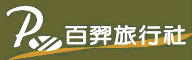 